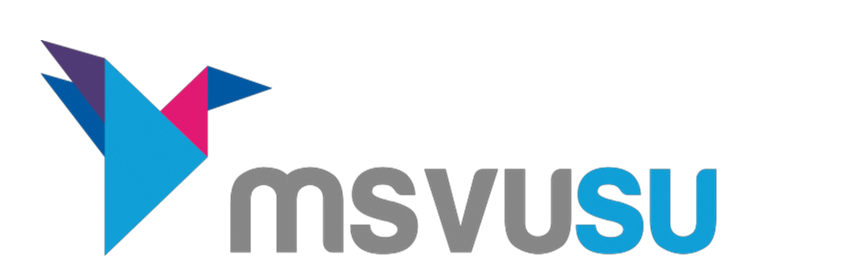 The role of SRC Councillors:The Student Representative Council (SRC) is the official body responsible to govern the MSVU Students’ Union. The SRC also has the legislative authority of the Union. This authority and responsibility link the initiatives of the Union to its membership.A councillor’s job is to represent his/her/their segment of the Union membership within the governing process of the Union. A councillor is an important part of the link between the students and the Union operations, and campaigns. The strategic future depends on the work of the SRC and the input of the councillors.Accountability: Be accountable to other members of the SRC. Present reports at SRC meetings.Present an Annual Report to the membership at the Annual General Meeting.Keep any records of the position’s activities and correspondence.Perform the above responsibilities in keeping with the Constitution, Bylaws and Policies (including the University’s Fair Treatment Policy);Requirements/Qualifications:Be enrolled in at least one class per academic term.Be a team player.Working Environment:Incoming Transition:Meet and engage with you predecessor on issues concerning your constituents. Ensure you have working knowledge of any contacts, committees, and administrative tools and responsibilities related to the position. Participate in any transition workshops. Read and familiarize yourself with the Students’ Union Constitution, Bylaws and Policies. Complete the SRC training course on moodlecloud.Union Governance:Attend and participate in Student Representative Council meetings. Attend and participate in the Annual General Meeting.Attend, participate, and constructively work on assigned internal committees. Attend and participate in Union Governance and promotional events (Info Fairs, Town Halls and Open Houses).Lobby, campaign and strive for Union and member issues. Ensure the accountability of the Executive team. Support:Be a support to the MSVU Students’ Union by attending events when possible. Actively take part in special projects of the Union when possible Constituency outreach:Be a Union spokesperson.Be aware of and positively promote Union services and events to the student body.Engage and promote Union issues with MSVU students.Establish a relationship with societies that work within your specific constituency. Bring concerns of your constituents to the council.Outgoing Transition:Ensure that the councillor replacing you is fully capable of continuing your successful legacy.